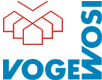 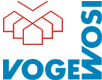 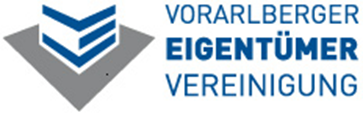 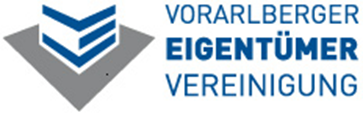 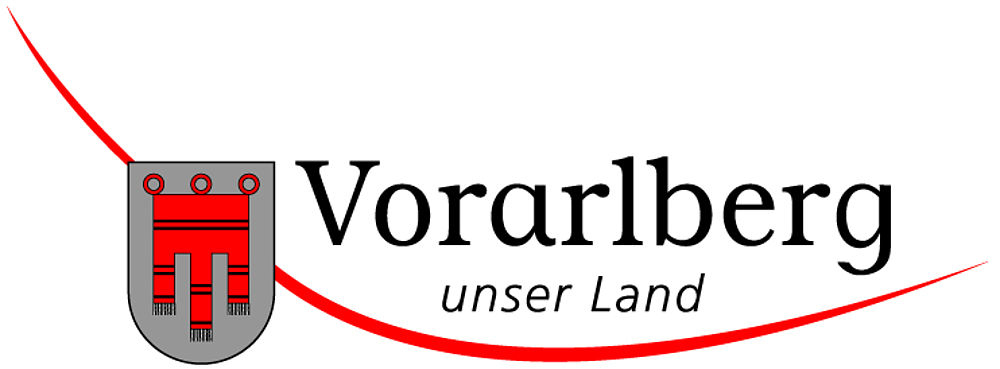 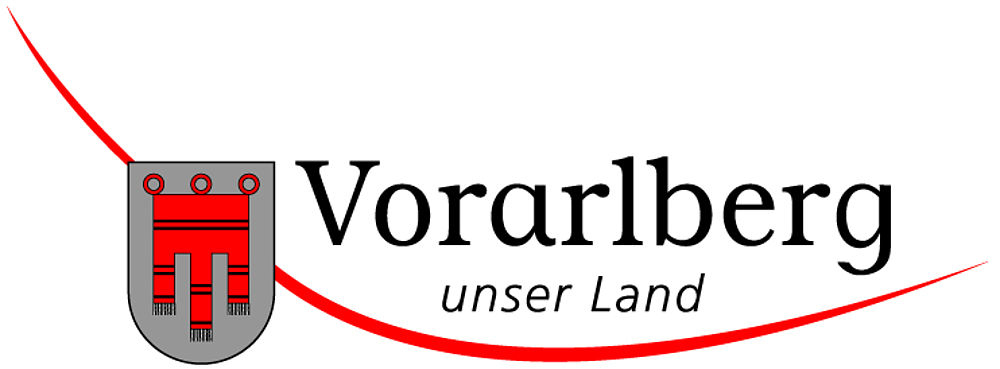 Projekt „Sicher Vermieten“WohnungsdatenblattBeschreibung des Wohnobjektes: Bemerkungen der ImmobilieneigentümerIn: Erklärung der ImmobilieneigentümerIn: Ich erkläre mich bereit, dieses Wohnobjekt an die von der Standortgemeinde bzw. dem Land Vorarlberg namhafte gemachte(n) Person(en) auf Basis des mit der Vorarlberger gemeinnützige Wohnungsbau- und Siedlungsgesellschaft m.b.H. (VOGEWOSI) noch abzuschließenden Mietverwaltungsvertrags zu vermieten.Das Wohnobjekt kann nach entsprechender Anmeldung und Terminabsprache zu geschäftsüblichen Zeiten besichtigt werden.Durch Unterfertigung dieses Datenblattes bestätige ich die Richtigkeit der von mir gemachten Angaben.Datenschutzrechtliche Erklärung:Mir ist bewusst, dass meine in diesem Datenblatt enthaltenen personenbezogenen Daten zum Zwecke des Abschlusses des Mietverwaltungsvertrags, des Mietvertrags und zur Erfüllung der daraus resultierenden vertraglichen Verpflichtungen automationsunterstützt verarbeitet und für diese Zwecke zwischen Organen des Landes, der Gemeinden, der Vorarlberger Eigentümervereinigung (VEV) und der VOGEWOSI weitergegeben werden.(Hinweis: nähere Informationen auch zur Dauer der Datenspeicherung enthält das Datenschutzinformationsblatt der VOGEWOSI für Eigentümer)ImmobilieneigentümerIn: ___________________________________                  _____________________________Ort 				Datum 				   UnterschriftDatenschutzinformation für eigentümer bzw. Mit- und WohnungseigentümerDer Schutz von personenbezogenen Daten ist uns wichtig und auch gesetzlich gefordert. Als mit der Verwaltung der Liegenschaft beauftragt verarbeiten wir personenbezogene Daten nach den datenschutzrechtlichen Bestimmungen. Die nachstehende Übersicht soll Sie über die wichtigsten Aspekte informieren. Eine Übermittlung an Empfänger in einem Drittland (außerhalb der EU) oder an eine internationale Organisation ist nicht vorgesehen. Es besteht keine automatisierte Entscheidungsfindung (Profiling). Die Angabe der Daten ist erforderlich, damit das Vertragsverhältnis ordnungsgemäß durchgeführt werden kann.Daten ImmobilieneigentümerIn:Wenn vorhanden:GrundbuchsnummerEinlagezahlGrundstücksnummer(n)Grundstücksnummer(n)Grundstücksnummer(n)PLZOrtStraßeTop Nr.Name der Hausverwaltung (Ansprechpartner):Name der Hausverwaltung (Ansprechpartner):Anzahl aller im Gebäude befindlichen WohnungenAnzahl aller im Gebäude befindlichen WohnungenBaujahr des WohnobjektesBaujahr des WohnobjektesErrichtung des Gebäudes gefördert nach WFG 1968Errichtung des Gebäudes gefördert nach WFG 1968 Ja NeinWohnungseigentumWohnungseigentum Ja NeinDenkmalschutzDenkmalschutz Ja NeinWohnnutzfläche in m² (ohne Balkon, Keller, Dachboden udgl.)Wohnnutzfläche in m² (ohne Balkon, Keller, Dachboden udgl.)StockwerkslageStockwerkslageLiftLift Ja NeinAnzahl der ZimmerAnzahl der ZimmerZubehör zur WohnungZubehör zur Wohnung Keller Dachboden Balkon Garten SonstigesAutoabstellplatz Ja Nein Allgemeinparkplätze offener Abstellplatz Nr.:…….. Carport Nr.:…….. Garagenabstellplatz Nr.:……..  Tiefgaragenabstellplatz Nr.:……..Wohnungsausstattung möbliert unmöbliertWohnraum 1Sonstige Anmerkung:Sonstige Anmerkung:Wohnraum 2Sonstige Anmerkung:Sonstige Anmerkung:Wohnraum 3Küche Ja Nein E-Herd Geschirrspüler Kühlschrank Spüle Dunstabzug Boiler MikrowelleBeheizung Ja NeinArt der Beheizung:Lampen werden mitvermietet Ja NeinWarmwasseraufbereitung Ja NeinMit:Ausstattung BadezimmerAusstattung Badezimmer WC  Badewanne  Dusche  Waschbecken Boiler Untertischboiler WaschmaschinenanschlussVermietung mit/ohne UmsatzsteuerACHTUNG: bei Vermietung mit UST Angabe derUID-Nr. unbedingt notwendig!Vermietung mit/ohne UmsatzsteuerACHTUNG: bei Vermietung mit UST Angabe derUID-Nr. unbedingt notwendig! mit USt. ohne USt. UID-Nummer bei Vermietung mit UST.UID-Nummer bei Vermietung mit UST.Höhe der monatlichen Nebenkosten (bei Eigentumswohnungen ohne Beiträge zur Rücklage)Bitte aktuelle monatliche Vorschreibung für Betriebs- und Heizkosten beilegen!Höhe der monatlichen Nebenkosten (bei Eigentumswohnungen ohne Beiträge zur Rücklage)Bitte aktuelle monatliche Vorschreibung für Betriebs- und Heizkosten beilegen!Wie werden die Nebenkosten aufgeteilt? NachWie werden die Nebenkosten aufgeteilt? Nach Miteigentumsanteile lt. Grundbuch WohnnutzflächeLeerstand seitLeerstand seitGrund für LeerstandGrund für LeerstandBezugsfähig abBezugsfähig abBankverbindung des Vermieters (IBAN und BIC)Bankverbindung des Vermieters (IBAN und BIC)Für die Vermietung notwendige Unterlagen/Infos:Für die Vermietung notwendige Unterlagen/Infos:Für die Vermietung notwendige Unterlagen/Infos: Wohnungspläne (Grundriss) Wohnungspläne (Grundriss) Wohnungspläne (Grundriss) Energieausweis Energieausweis Energieausweis Elektro-Sicherheits-Check („E-Check“) Elektro-Sicherheits-Check („E-Check“) Elektro-Sicherheits-Check („E-Check“) letzte Jahresabrechnung (nur bei Eigentumswohnungen) letzte Jahresabrechnung (nur bei Eigentumswohnungen) letzte Jahresabrechnung (nur bei Eigentumswohnungen) aktuelle monatliche Nebenkosten(Betriebs- und Heizkosten)vorschreibung aktuelle monatliche Nebenkosten(Betriebs- und Heizkosten)vorschreibung aktuelle monatliche Nebenkosten(Betriebs- und Heizkosten)vorschreibung Hausordnung (falls vorhanden) Hausordnung (falls vorhanden) Hausordnung (falls vorhanden) Beitrittserklärung VEV (kostenlos für das Beitrittsjahr) Beitrittserklärung VEV (kostenlos für das Beitrittsjahr) Beitrittserklärung VEV (kostenlos für das Beitrittsjahr) Reinigungsdienst durch Mieter:  ja    nein Reinigungsdienst durch Mieter:  ja    nein Reinigungsdienst durch Mieter:  ja    nein Winterdienst durch Mieter:  ja    nein Winterdienst durch Mieter:  ja    nein Winterdienst durch Mieter:  ja    nein Gartenpflege durch Mieter:  ja    nein Gartenpflege durch Mieter:  ja    nein Gartenpflege durch Mieter:  ja    neinVerantwortlicher:Vorarlberger gemeinnützige Wohnungsbau- und Siedlungsgesellschaft m.b.H., (VOGEWOSI)St. Martin-Straße 7, 6850 Dornbirn,Telefon: +43/5572/3805-0; FAX: +43/5572/3805-400E-Mail: office@vogewosi.atDatenschutz-beauftragter:Es ist kein Datenschutzbeauftragter bestellt, da keine gesetzliche Notwendigkeit besteht.Zu welchem Zweck verarbeiten wir Ihre Daten:Zur Abwicklung des geschlossenen Vertragsverhältnisses (Verwaltungsvertrag) im Rahmen der Verwaltung des Objekts für Dritte (Liegenschaftseigentümer bzw. Eigentümergemeinschaft gem. WEG) einschließlich automationsunterstützt für diese Zwecke erstellter und archivierter Textdokumente. Vorschreibung und Abrechnung von Leistungen im Zusammenhang mit dem verwalteten Objekt.Rechtsgrundlage:Vertragsverhältnis, gesetzliche Verpflichtung, berechtigte Interessen Welche Datenkategorien verarbeiten wir:Kontaktdaten (Name, Adresse, Tel., E-Mail, etc.) sowie Daten, die zur Abwicklung des Vertragsverhältnisses erforderlich sind (Konto- und Zahlungsdaten, Vertrags- und Objektdaten, Korrespondenz) Wie lange speichern wir Ihre Daten:Die Daten werden auf Dauer des Verwaltungsvertrages und nach Beendigung dessen zumindest solange aufbewahrt, als gesetzliche Aufbewahrungsfristen bestehen oder Verjährungsfristen potentieller Rechtsansprüche noch nicht abgelaufen sind.  An wen geben wir Ihre Daten weiter:(mögliche Empfänger-kategorien)Wir speichern und verarbeiten die uns übermittelten bzw. bekanntgegebenen personenbezogenen Daten nur soweit es mit der Abwicklung des Vertrages (Verwaltungsvertrag) im Zusammenhang steht. Eine Weitergabe erfolgt nur im minimal erforderlichen Umfang soweit es für die Vertragsabwicklung notwendig ist, auf einer gesetzlichen Grundlage beruht oder ein berechtigtes Interesse beteiligter (Dritter) besteht. Mögliche Empfänger können sein: an der Geschäftsabwicklung beteiligte Dritte wie zuständige Abteilungen der Hausverwaltung, private und öffentliche Stellen, die Informationen im Zusammenhang mit dem Vertragsobjekt bekanntgeben können oder benötigen (z.B. Rauchfangkehrer), Versicherungen;Finanzamt und sonstige Behörden, Steuerberater und Rechtsvertreter (bei der Durchsetzung von Rechten oder Abwehr von Ansprüchen oder im Rahmen von Behördenverfahren). Unternehmen, die im Rahmen der Betreuung unserer unternehmensinternen IT-Infrastruktur (Software, Hardware) beauftragt sind; beauftragte Professionisten/Dienstleister (z.B. zur Kontaktaufnahme bei Schadensbehebung);Eigentümer/Hausverwaltung im Rahmen der Kündigung/Übergabe von VerwaltungsagendenAndere Miteigentümer der Liegenschaft (Abrechnung, Willensbildung)Quelle der Daten:Vom Eigentümer bzw. der Vorverwaltung oder selbst im Zusammenhang mit der Geschäftsbeziehung erhoben Als betroffener Person steht Ihnen grundsätzlich das Recht auf Auskunft, Berichtigung, Löschung, Einschränkung, Widerspruch und Datenübertragbarkeit im Rahmen der gesetzlichen Bestimmungen zu. Zur Ausübung Ihrer Rechte wenden Sie sich bitte an: Vorarlberger gemeinnützige Wohnungsbau- und Siedlungsgesellschaft m.b.H, (VOGEWOSI)St. Martin-Straße 7, 6850 DornbirnTelefon: +43/5572/3805-0  FAX: +43/5572/3805-400E-Mail: office@vogewosi.atWenn Sie glauben, dass die Verarbeitung Ihrer Daten gegen das Datenschutzrecht verstößt oder Ihre datenschutzrechtlichen Ansprüche sonst in irgendeiner Weise verletzt worden sind, steht es Ihnen frei, bei der Datenschutzbehörde Beschwerde zu erheben. 